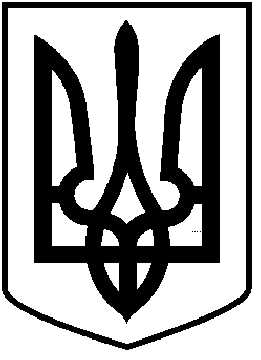                                                          УКРАЇНА                                                  ЧОРТКІВСЬКА  МІСЬКА  РАДА                     ДЕВ’ЯТА СЕСІЯ   СЬОМОГО СКЛИКАННЯ                                                          РІШЕННЯвід 24  травня  2016 року                                                         № 219м. ЧортківПро  звільнення від сплати     податку  на доходи фізичних осіб Бітківського Володимира Івановича.        Розглянувши заяву Бітківського В.І. від 18 квітня 2016року, відповідно до  ст. 174 Податкового кодексу України, керуючись підпунктом “б”, п. 2, п.28 ст. 26 Закону України «Про місцеве самоврядування в Україні» та враховуючи  пропозиції постійної депутатської комісії з питань бюджету, фінансів, цін та комунального майна, міська рада ВИРІШИЛА:1.Звільнити на 2016 рік  від сплати податку на доходи фізичних осіб в частині зарахування до бюджету Чортківської міської ради (60%) гр. Бітківського Володимира Івановича.2. Копію рішення направити у фінансове управління Чортківської міської ради та заявнику.3. Контроль за виконанням даного рішення покласти на постійну депутатську комісію з питань бюджету, фінансів, цін та комунального майна міської ради.Міський  голова                                                             Володимир   ШМАТЬКО